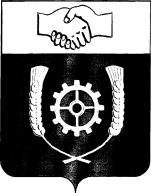     РОССИЙСКАЯ ФЕДЕРАЦИЯ                   АДМИНИСТРАЦИЯ МУНИЦИПАЛЬНОГО  РАЙОНА             КЛЯВЛИНСКИЙ            Самарской области            РАСПОРЯЖЕНИЕ         06.11.2020 г. №136Об утверждении дизайн – проектов благоустройства дворовых территорий многоквартирных домов, включенных в муниципальную программу «Формирование комфортной  городской среды  на территории муниципального района Клявлинский Самарской области на 2018-2024 годы»Рассмотрев представленные  Общественной комиссией по вопросам подготовки и реализации муниципальной программы  «Формирование комфортной  городской среды  на территории муниципального района Клявлинский Самарской области на 2018-2024 годы»  дизайн – проекты благоустройства дворовых территорий многоквартирных домов, включенных в муниципальную программу «Формирование комфортной  городской среды  на территории муниципального района Клявлинский Самарской области на 2018-2024 годы» на 2021 год,  руководствуясь Порядком разработки, обсуждения, согласования и утверждения дизайн-проекта благоустройства дворовой территории многоквартирных домов:1. Утвердить дизайн – проекты благоустройства дворовых территорий многоквартирных домов, включенных в муниципальную программу «Формирование комфортной  городской среды  на территории муниципального района Клявлинский Самарской области на 2018-2024годы» на 2021 год:1.1. Самарская область, ст.Клявлино, ул.Советская д.31   (приложение №1).1.2. Самарская область, ст.Клявлино, ул.Советская д.33  (приложение №2).1.3. Самарская область, ст.Клявлино, ул.Советская, д.33  (приложение №3).1.4. Самарская область, ст.Клявлино, ул.Северная д.87   (приложение №4).1.5. Самарская область, ст.Клявлино, 2-й Микрорайон д.2   (приложение № 5). 1.6. Самарская область, ст.Клявлино, пр.Ленина д.1А  (приложение № 6). 2. Разместить настоящее распоряжение на официальном сайте Администрации муниципального района Клявлинский в сети «Интернет».       3. Контроль за исполнением настоящего распоряжения возложить на заместителя Главы района по строительству и ЖКХ Телегина А.В. Иванов Е.А. 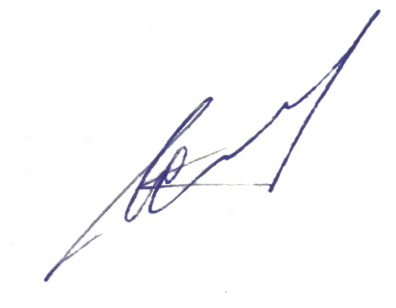 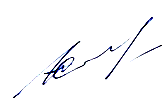  Приложение №1к  Распоряжению Главы муниципального района Клявлинский от 06.11.2020г. № 136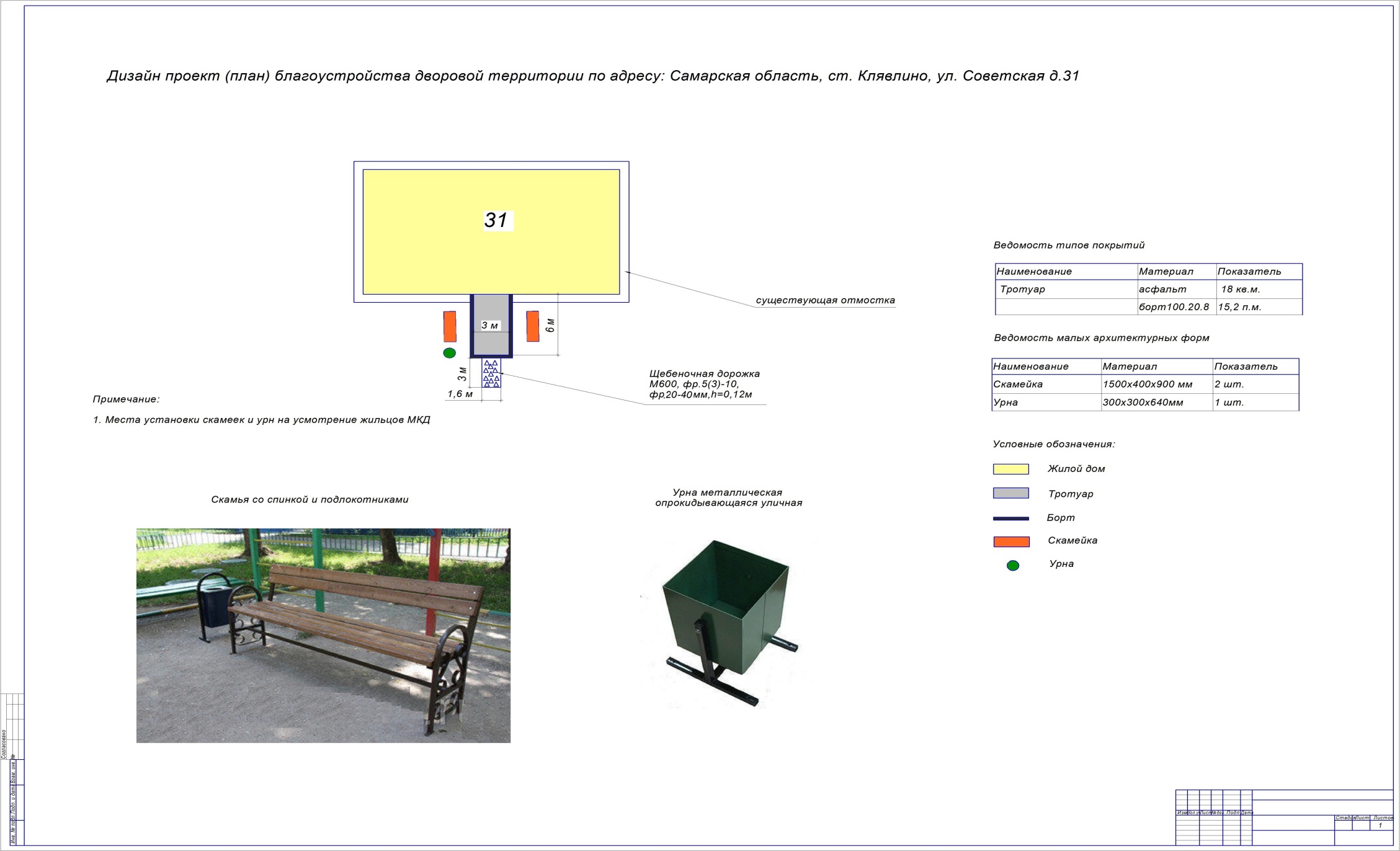 Приложение №2к  Распоряжению Главы муниципального района Клявлинский от 06.11.2020г. №136 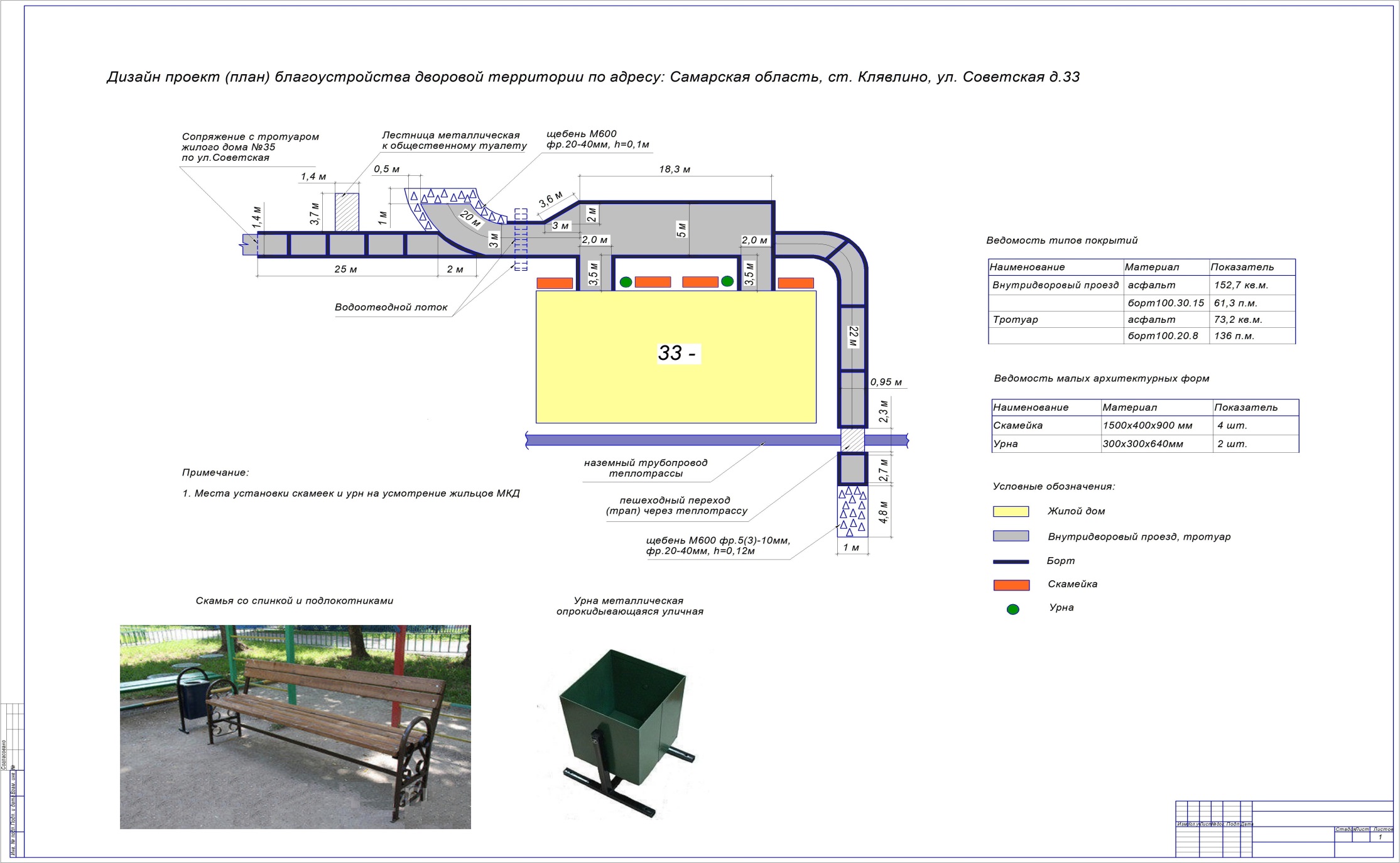 Приложение №3к  Распоряжению Главы муниципального района Клявлинский от 06.11.2020г. №136 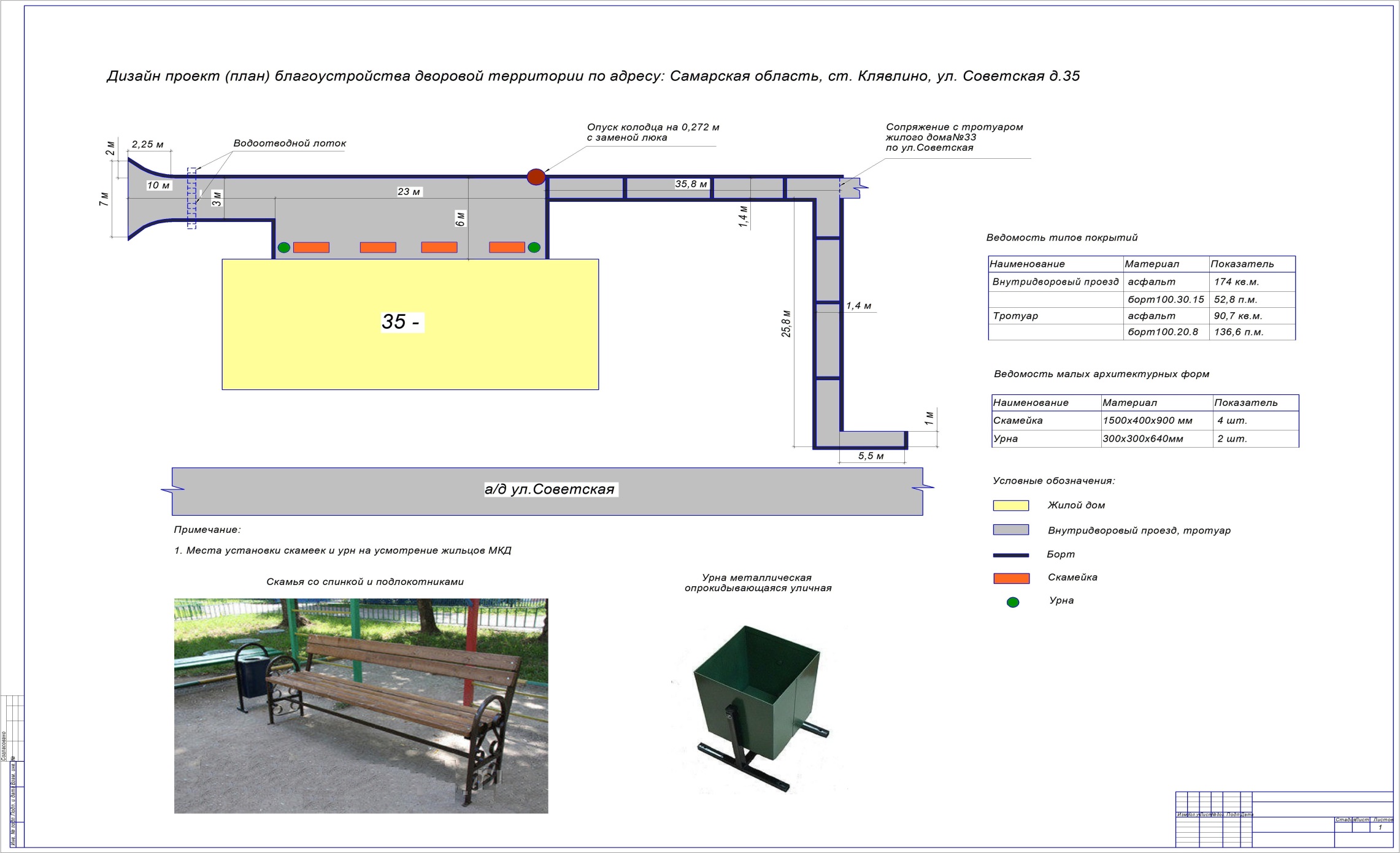 Приложение №4к  Распоряжению Главы муниципального района Клявлинский от 06.11.2020г. №136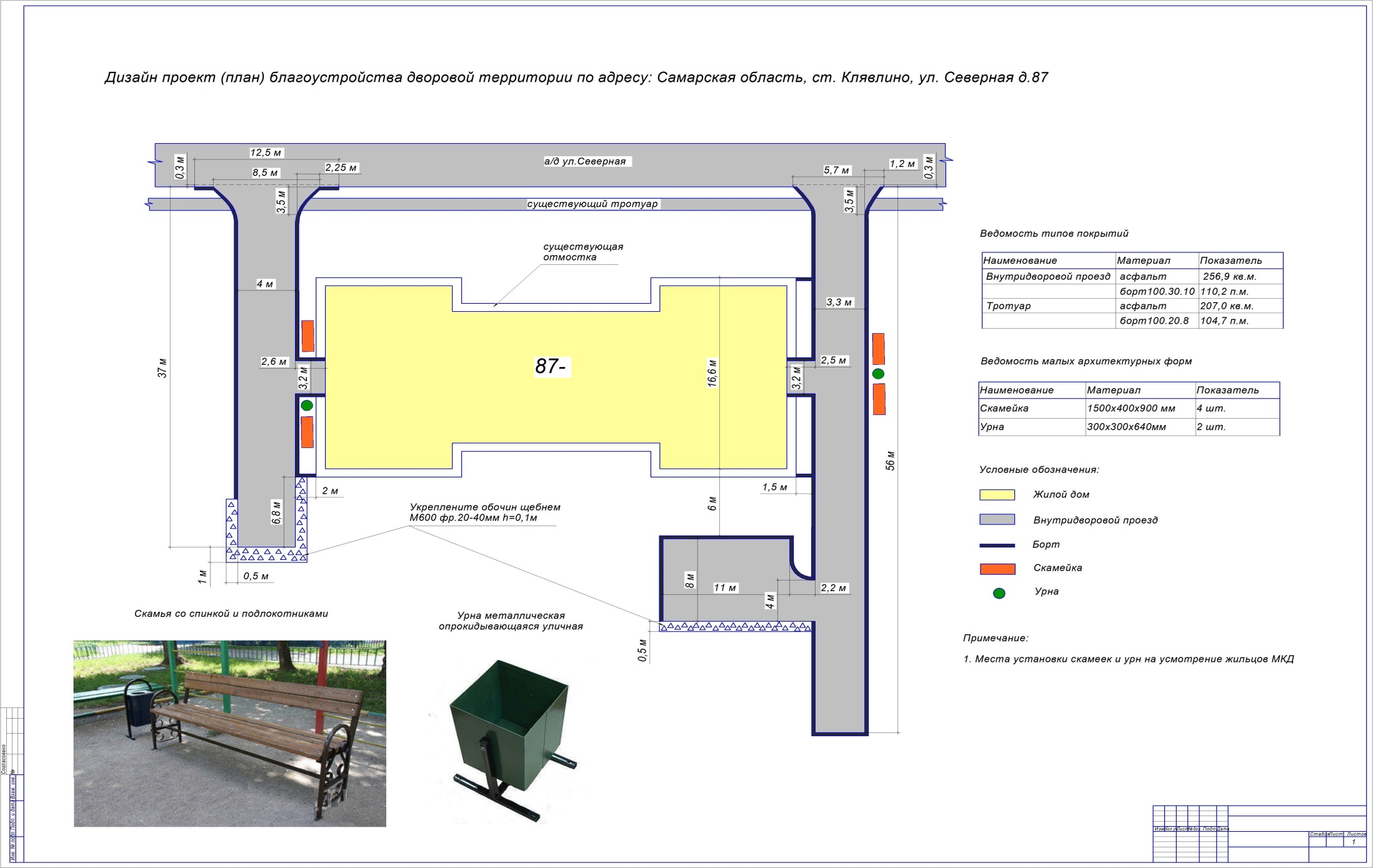 Приложение №5к  Распоряжению Главы муниципального района Клявлинский от 06.11.2020г. №136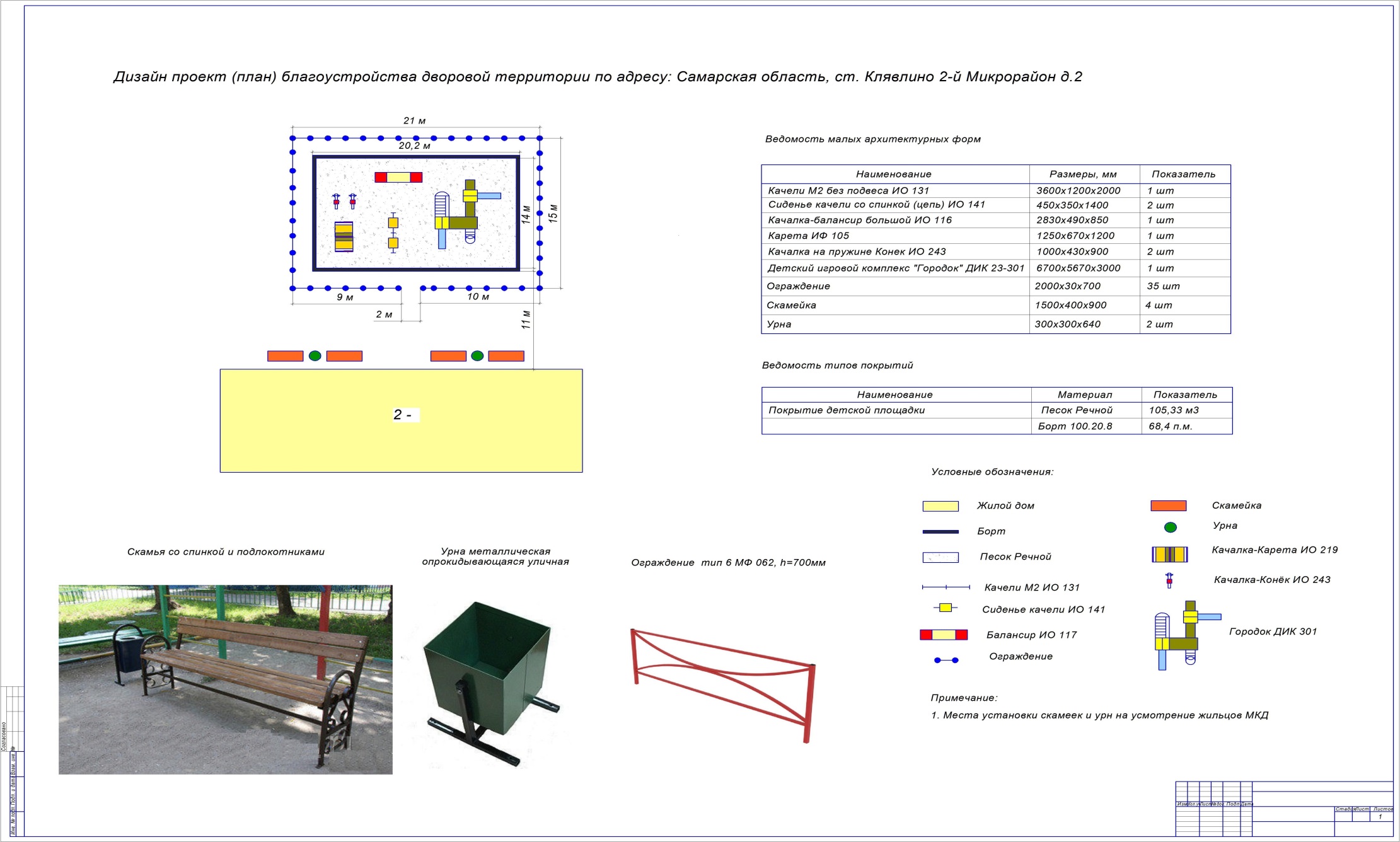 Приложение №6к  Распоряжению Главы муниципального района Клявлинский от 06.11.2020г. №136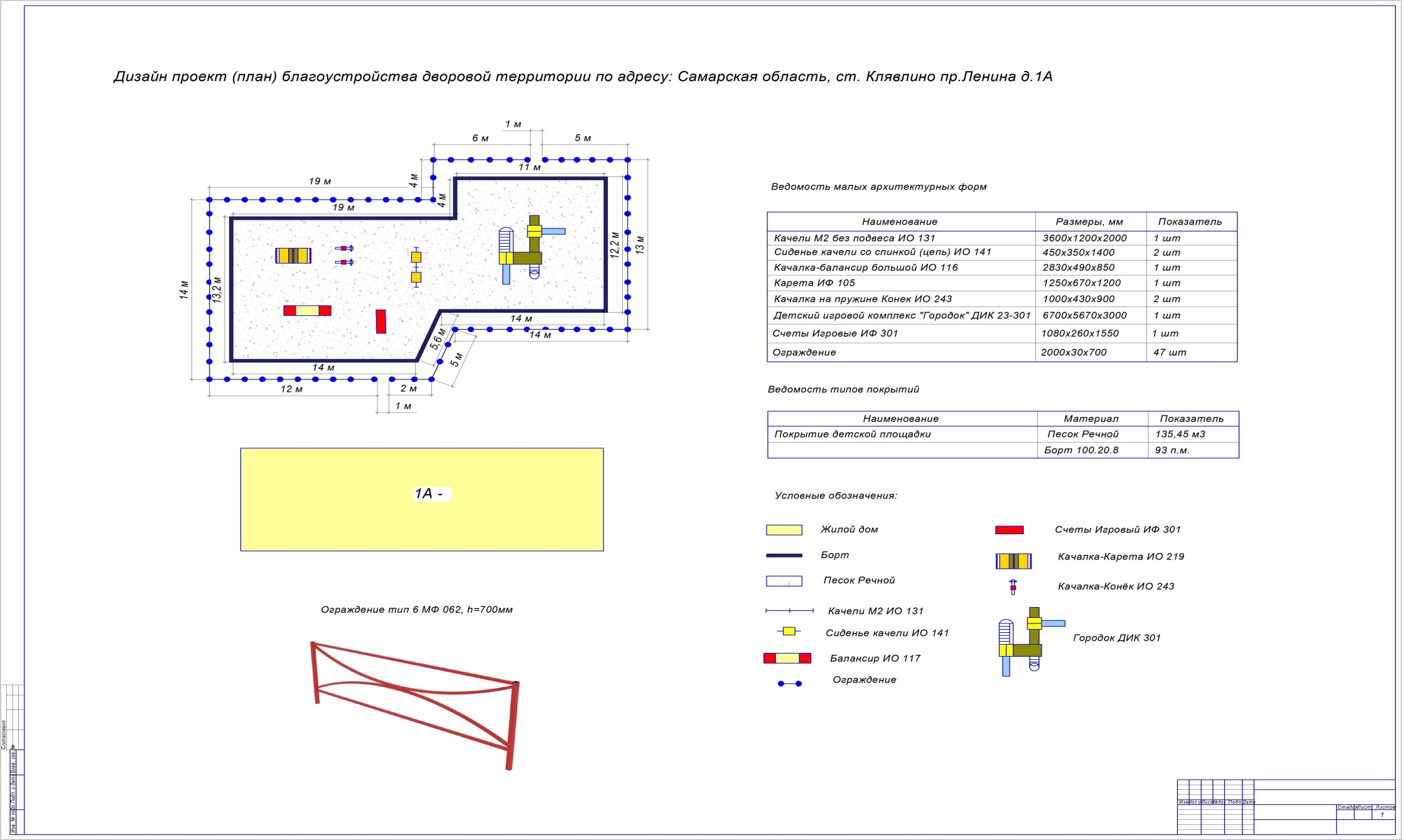 Глава муниципального района Клявлинский                                             И.Н. Соловьев 